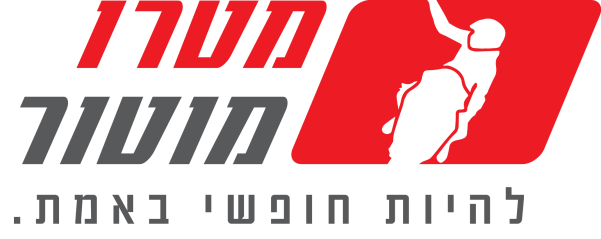 ה-Z900RS של קוואסאקי בישראלקוואסאקיZ900RS  - אופנוע הספורט-רטרו החדש של קוואסאקי,שנבנה בהשראת ה-Z1 המיתולוגי, הגיע לישראלמטרו מוטור, יבואנית אופנועי קוואסאקי בישראל משיקה בישראל ה-Z900RS, אופנוע הספורט-רטרו של קוואסאקי, שיוצר בהשארת ה-Z1. ה-  Z1הוצג לראשונה ב-1973, עורר השראה בעולם והוביל ליצירת דור שלם חדש של אופנועים. ה-Z900RS החדש הוא אופנוע ספורט-רטרו המביא את הרוח החייה של ה-Z1 ומשלב אותה עם טכנולוגיה חדשה, רכיבים איכותיים ומתקדמים, וביצועים עוצמתיים. עיצוב האופנועבכל הקשור לעיצוב, הגרסה כולה שואבת השראה מעיצוב הרטרו של ה-Z1. במרכז העיצוב עומד מיכל הדלק האייקוני בצורת ה-"טיפה" של ה-Z1. כל מסגרת האופנוע תוכננה ועוצבה כך שתמקסם את החשיפה של מיכל הדלק היפהפה. פנס תאורת ה-LED הקדמי בגודל 17 מ"מ מעוצב בסגנון רטרו-מודרני המציג את המראה המוכר של הפנס העגול אך עם עדשה קמורה בגימור מתקדם. בנוסף, הנורות בחלל הפנס ממוקמות בצורה כזאת שיספקו תחושה כאילו כל הפנס הקדמי מואר, ממש כמו ב-Z1 המקורי. פנס תאורת ה-LED האחורי מעוצב כך שיראה כאלומת אור אחידה ולא כאוסף נקודות הנהוג כיום בתאורת לד, וזנב האופנוע גם הוא שואב השראה כולו מהעיצוב המקורי של ה-Z1. גם גלגלי האופנוע זוכים לעיצוב מיוחד המזכירים במראה חישוקי "שפיץ" של פעם שלא רק נראים יפה אלא גם תורמים עם משקלם הקל ליכולת הדינאמית של האופנוע.לוח מחוונים משולבה-Z900RS מצויד במדי מהירות וסל"ד עם מסגרת כרום ברוח התקופה המספקים מראה רטרו. מאידך, עם הדלקת האופנוע משתלב בלוח השעונים האנלוגי מסך LCD מודרני בעל תצוגה נגטיבית, עם כל המידע הדרוש לאופנוע מודרני, כולל חיווי הילוך ונורות אזהרה ובקרה.יחידת הנעה ותיבת הילוכיםהמנוע של ה-Z900RS הינו מנוע 948 סמ"ק המבוסס על מנוע של ה-Z900. יחד עם זאת נערכו בו שינויים מספר שינויים. כך למשל,  גלגל התנופה כבד יותר ותורם לאופי מנוע יותר בשרני ורב מומנט כבר בסל"ד נמוך. למעשה, עד 7,000 סל"ד, מאיץ ה-Z900RS במהירות רבה יותר מאותה יחידת הנעה טרם השינויים הייעודיים. ההספק עומד על 111 PS.סאונד ומערכת פליטהמדובר בפעם הראשונה שקוואסאקי משקיעה מחקר ופיתוח מיוחד בנושא הסאונד מערכת הפליטה, זאת בכדי להעניק ל-Z900RS את צליל אופייני ומיוחד במערכת הפליטה המקורית. התהליך דרש מספר רב של כיוונונים, ניסיונות ותיקונים עד לקבלת הסאונד יוצא הדופן של ה-Z900RS. בנוסף לסאונד, מערכת הפליטה הייעודית של ה-Z900RS שומרת על מידות קומפקטיות, ועל צורת האגזוז האופיינית ל-Z1. מעבר לכך, הדפנות הכפולות של מערכת הפליטה המיוחדת נועדו לשמור על גוון ובוהק האגזוז לאורך זמן.שלדה ומערכות בטיחותשלדת ה-Z900RS עודכנה כך שחלוקת המשקל תהיה נייטרלית יותר. בצורה כזאת מתאפשר היגוי קל ונוח יותר לצד תנוחת רכיבה זקופה יותר ביחס ל-Z900. מבחינת מתלים, ה-Z900RS מצויד בבולם אחורי עם יכולת כיוונון שיכוך החזרה ועומס קפיץ וממוקם מעל הזרוע האחורית בצורה למרכוז המסה. מבחינת מערכות בטיחות, ה-Z900RS מצויד במערכת ABS וב- KTRC (Kawasaki Traction Control), המאפשרת לרוכב לבחור בין 2 מצבים- מצב אחד המאפשר לרוכב לתעדף מקסימום כוח ויכולת החלקה מבוקרת, ומצב שני עם רמת התערבות גבוהה יותר,  המאפשר לרוכב נסיעה חלקה גם על משטחים בעלי אחיזה נמוכה.מחיר בישראל: 79,985 ₪ 